Rail Alignments from 1882 City Atlas:  Photo Montage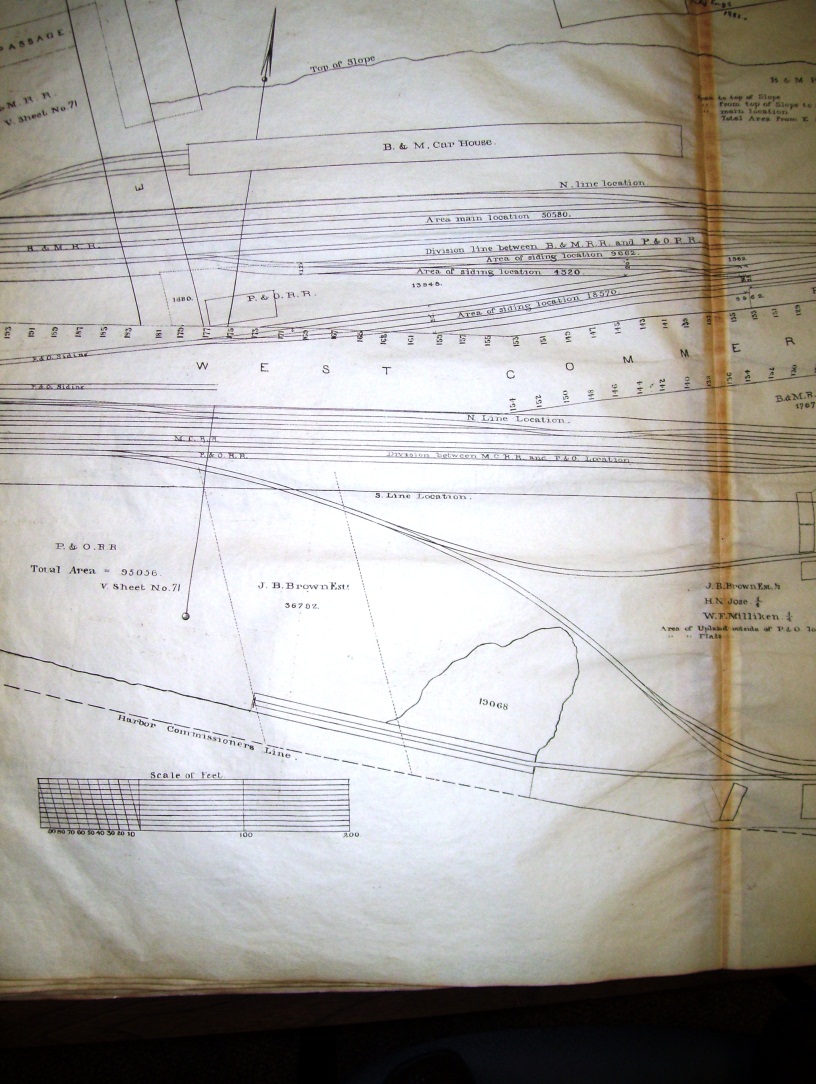 Not to scale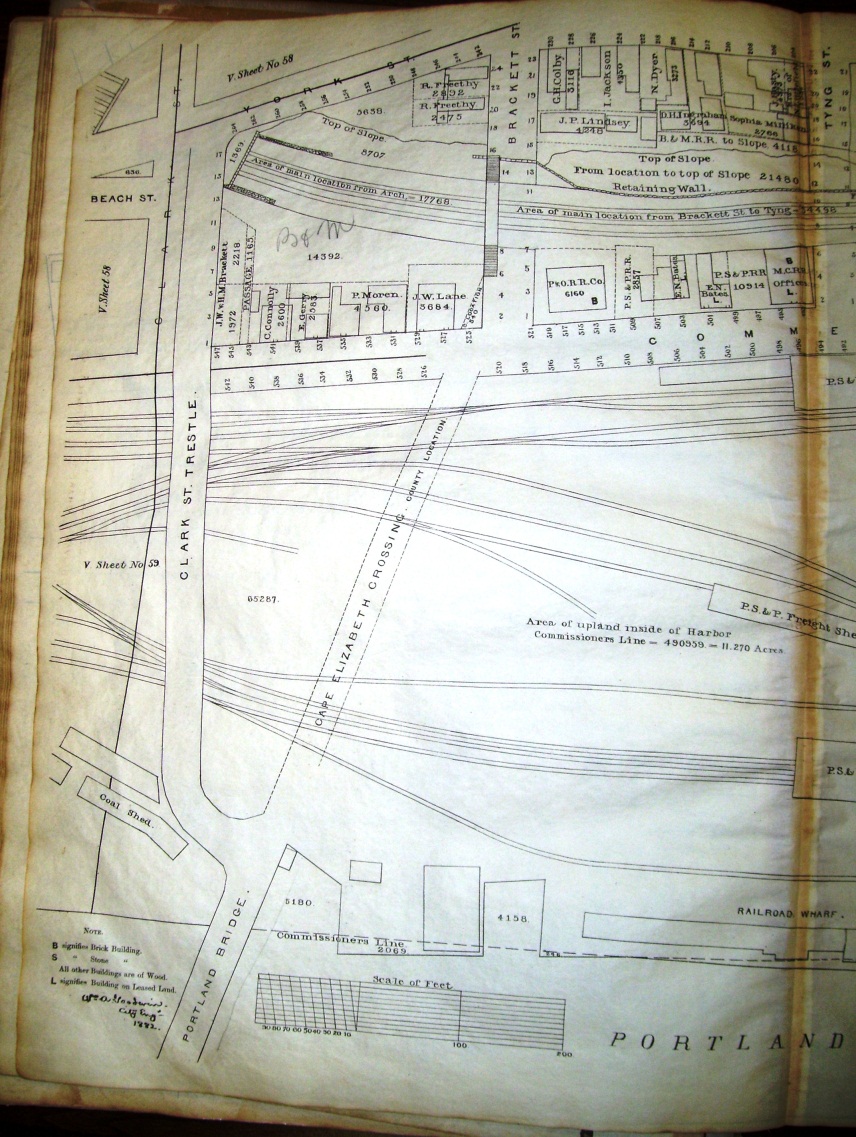 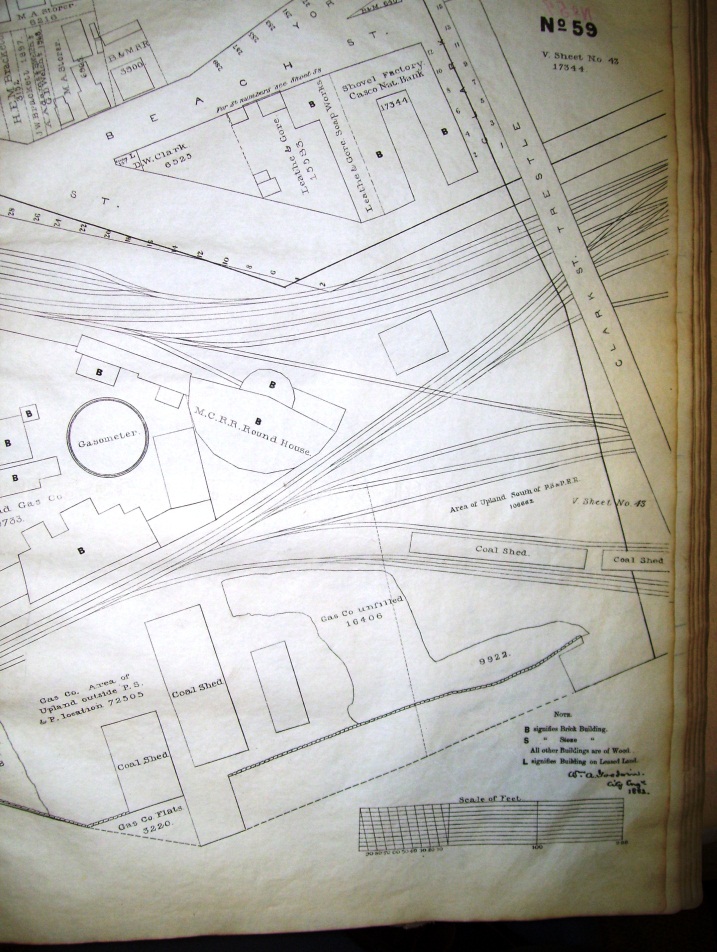 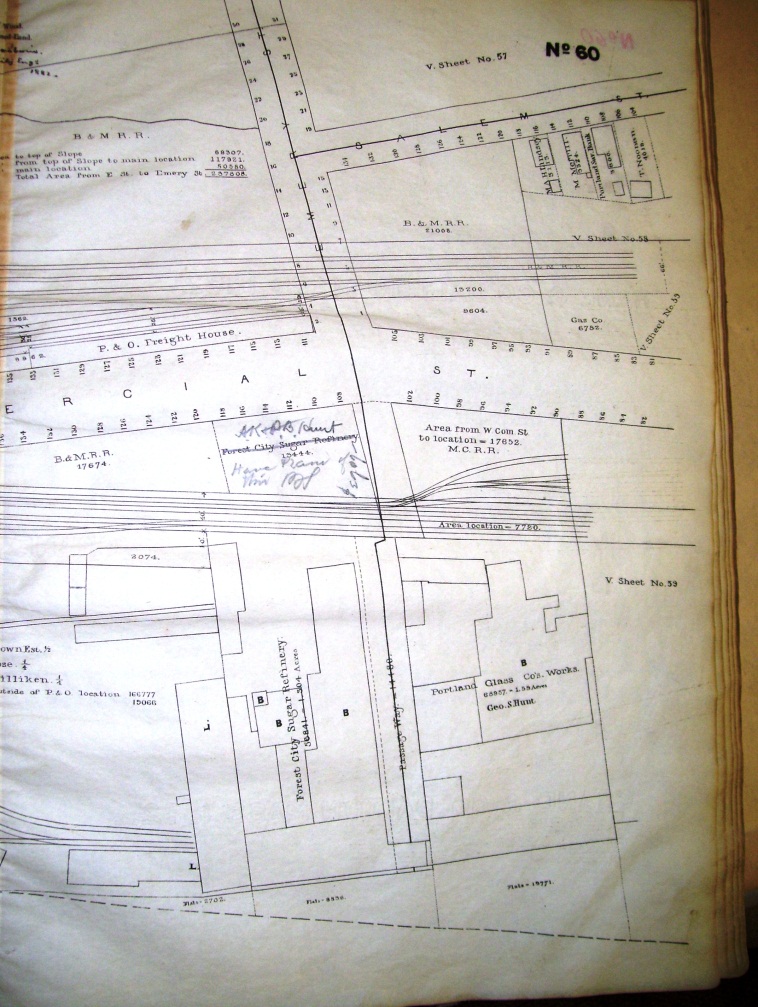 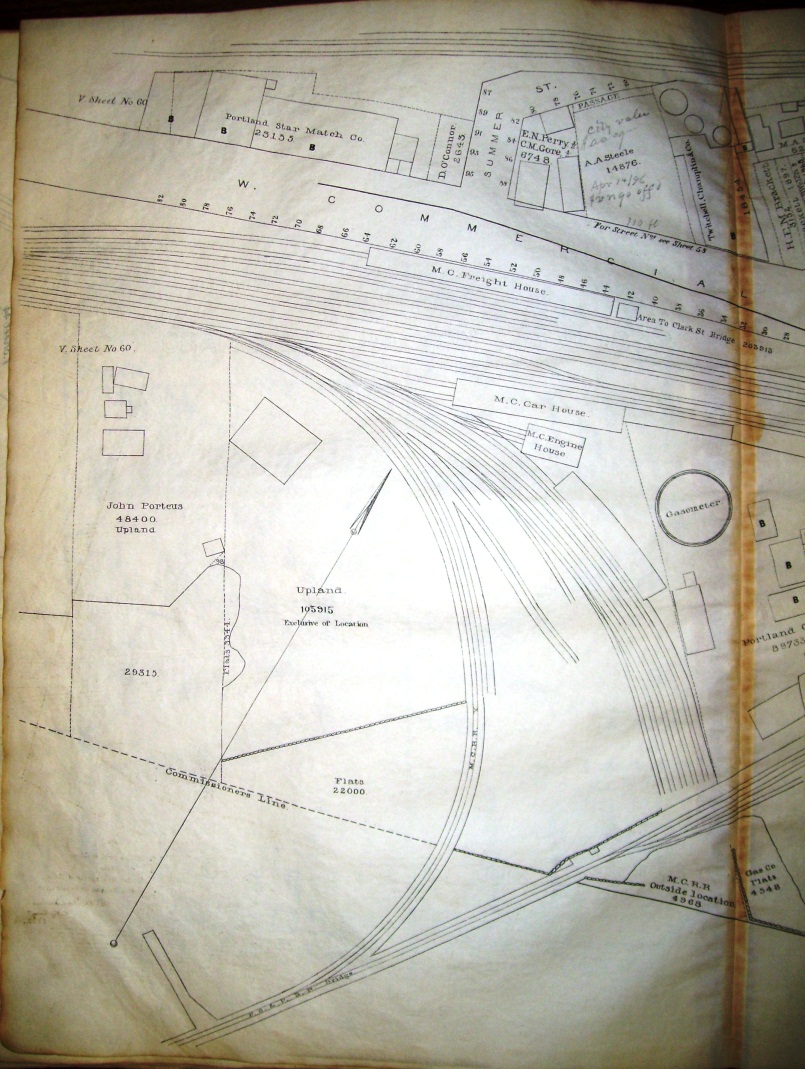 